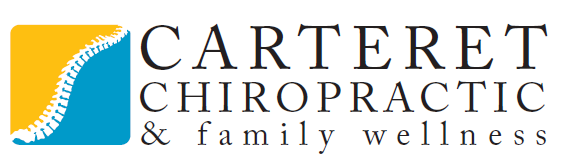 NEW PATIENT COUPONPRESENT THIS COUPON FOR A CHIROPRACTIC EVALUATION$25VALUED AT $170.00Your initial visit will include A Consultation with the Doctor,A thorough physical and spinal exam, 2 X-rays if necessary, Explanation of treatment and Confidential report of findings.This price does not include the cost of your first Treatment/Adjustment. IF YOU DECIDE TO PURCHASE ADDITIONAL TREATMENTS YOU HAVE THE LEGAL RIGHT TO CHANGE YOUR MIND WITHIN THREE DAYS AND RECEIVE A REFUND.EXPIRES 12/22NOT VALID with Medicare/Medicaid, BlueCrossBlueShield OR ANY OTHER GROUP HEALTH PLAN